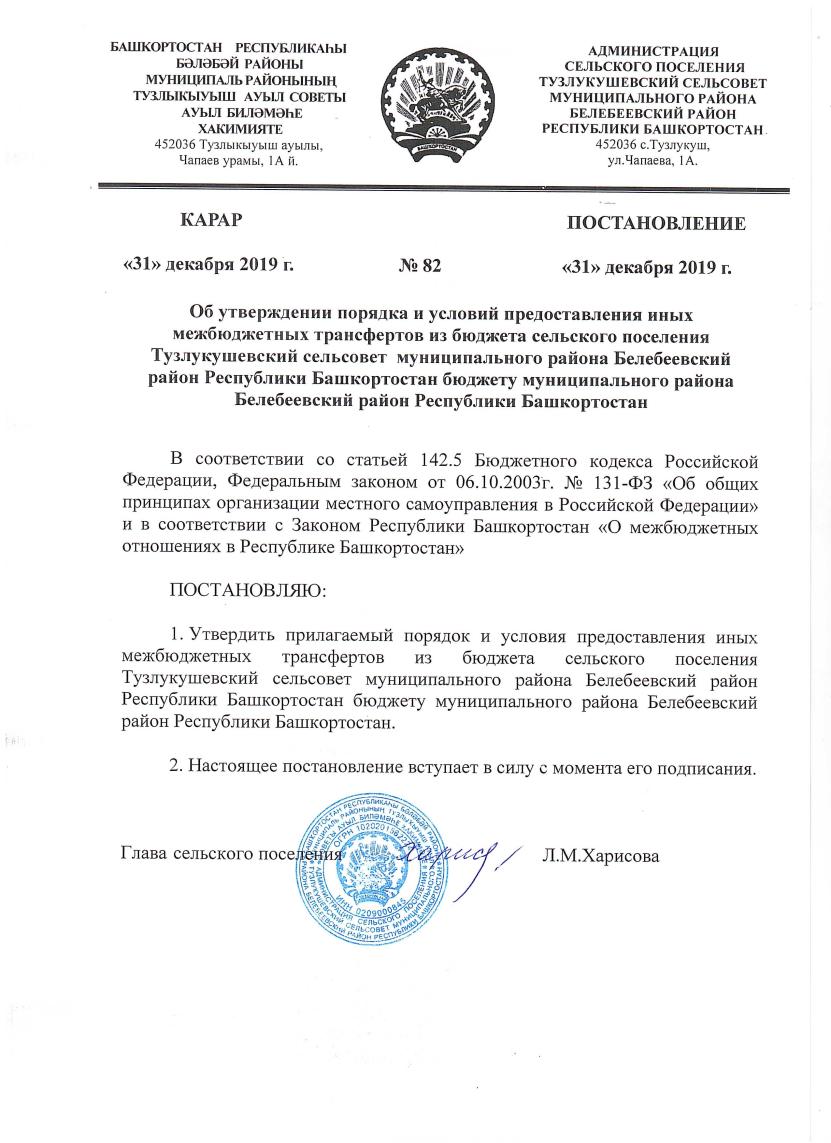 Приложениек постановлению Администрации сельского поселения Тузлукушевский сельсовет муниципального района Белебеевский  район                                                                                                                                                   Республики Башкортостанот «31» декабря 2019 г. № 82Порядок и условия предоставления иных межбюджетных трансфертов из бюджета сельского поселения Тузлукушевский сельсовет муниципального района Белебеевский район Республики Башкортостан бюджету муниципального района Белебеевский район Республики БашкортостанОбщие положенияНастоящий порядок и условия предоставления иных межбюджетных трансфертов из бюджета сельского поселения Тузлукушевский сельсовет муниципального района Белебеевский район Республики Башкортостан (далее - бюджет сельского поселения) бюджету муниципального района Белебеевский район Республики Башкортостан (далее – бюджет муниципального района) определяют механизм и условия предоставления иных межбюджетных трансфертов из бюджета сельского поселения бюджету муниципального района.Условия предоставления иных межбюджетных трансфертовИные межбюджетные трансферты из бюджета сельского поселения, входящего в состав муниципального района, бюджету муниципального района предоставляются в следующих случаях:1) при передаче району части полномочий  сельского поселения, входящего в состав муниципального района, по решению вопросов местного значения;2) в иных случаях, установленных законодательством Российской Федерации, законодательством Республики Башкортостан и нормативными правовыми актами муниципального района Белебеевский район Республики Башкортостан.Порядок предоставления иных межбюджетных трансфертов	3.1. Решение о предоставлении иных межбюджетных трансфертов бюджету муниципального района оформляется решением Совета сельского поселения Тузлукушевский сельсовет муниципального района Белебеевский район Республики Башкортостан «О бюджете сельского поселения на очередной финансовый год и на плановый период», а также решениями Совета сельского поселения Тузлукушевский сельсовет муниципального района Белебеевский район Республики Башкортостан «О внесении изменений в бюджет сельского поселения на соответствующий год и плановый период».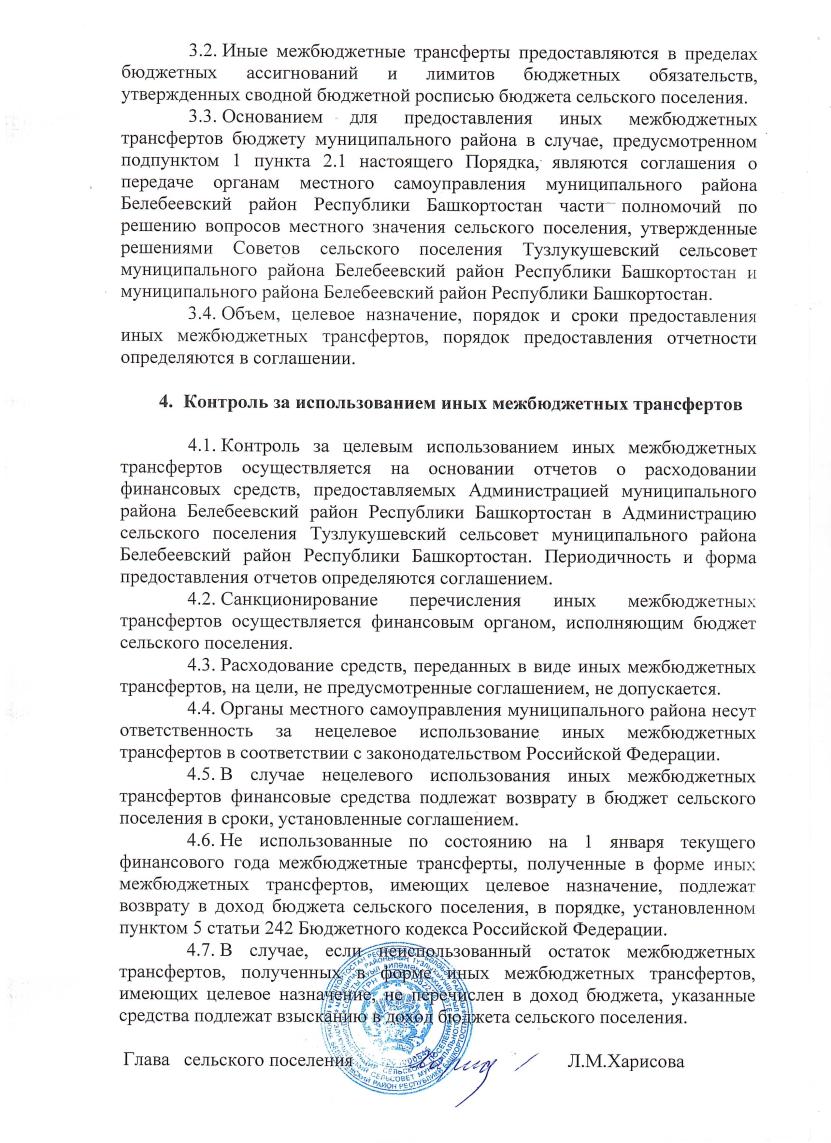 